ПРОТОКОЛ № _____Доп. Вр.                    в пользу                                           Серия 11-метровых                    в пользу                                            Подпись судьи : _____________________ /_________________________ /ПредупрежденияУдаленияПредставитель принимающей команды: ______________________ / _____________________ Представитель команды гостей: _____________________ / _________________________ Замечания по проведению игры ______________________________________________________________________________________________________________________________________________________________________________________________________________________________________________________________________________________________________________________________________________________________________________________________________________________________________________________________________________________________________________________________Травматические случаи (минута, команда, фамилия, имя, номер, характер повреждения, причины, предварительный диагноз, оказанная помощь): _________________________________________________________________________________________________________________________________________________________________________________________________________________________________________________________________________________________________________________________________________________________________________________________________________________________________________Подпись судьи:   _____________________ / _________________________Представитель команды: ______    __________________  подпись: ___________________    (Фамилия, И.О.)Представитель команды: _________    _____________ __ подпись: ______________________                                                             (Фамилия, И.О.)Лист травматических случаевТравматические случаи (минута, команда, фамилия, имя, номер, характер повреждения, причины, предварительный диагноз, оказанная помощь)_______________________________________________________________________________________________________________________________________________________________________________________________________________________________________________________________________________________________________________________________________________________________________________________________________________________________________________________________________________________________________________________________________________________________________________________________________________________________________________________________________________________________________________________________________________________________________________________________________________________________________________________________________________________________________________________________________________________________________________________________________________________________________________________________________________________________________________________________________________________________________________________________________________________________________________________________________________________________________________________________________________________________________________________________________________________________________________________________________________________________________________Подпись судьи : _________________________ /________________________/ 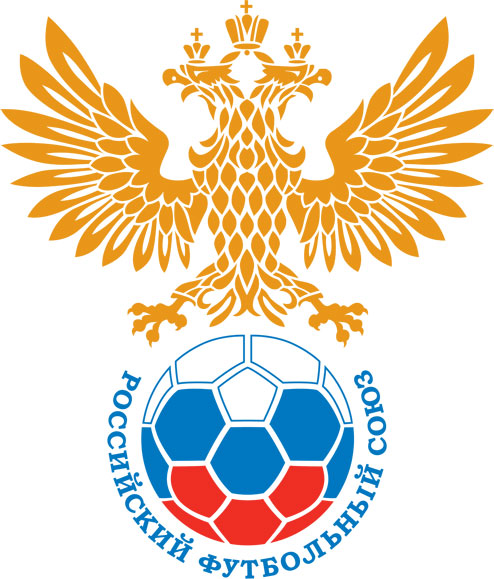 РОССИЙСКИЙ ФУТБОЛЬНЫЙ СОЮЗМАОО СФФ «Центр»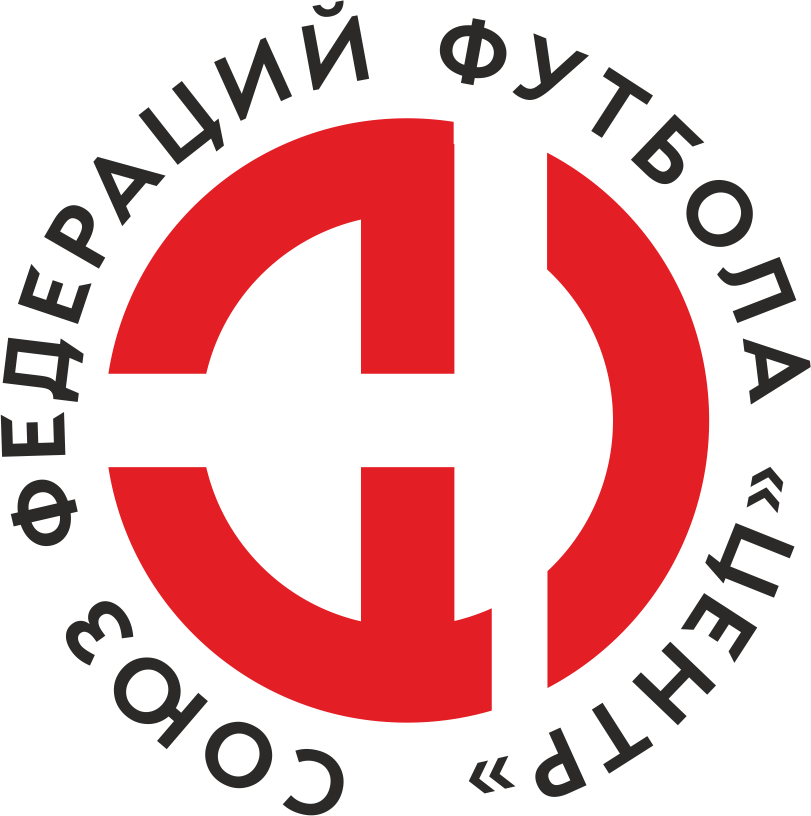    Первенство России по футболу среди команд III дивизиона, зона «Центр» _____ финала Кубка России по футболу среди команд III дивизиона, зона «Центр»Стадион «Локомотив» (Лиски)Дата:8 мая 2021Локомотив (Лиски)Локомотив (Лиски)Локомотив (Лиски)Локомотив (Лиски)Елец (Елец)Елец (Елец)команда хозяевкоманда хозяевкоманда хозяевкоманда хозяевкоманда гостейкоманда гостейНачало:18:00Освещение:электрическоеэлектрическоеКоличество зрителей:500Результат:5:0в пользуЛокомотив (Лиски)1 тайм:1:0в пользув пользу Локомотив (Лиски)Судья:Заикин Дмитрий  (Тула)кат.1 кат.1 помощник:Стебаков Никита (Орел)кат.1 кат.2 помощник:Махрин Виктор (Орел)кат.1 кат.Резервный судья:Резервный судья:Филиппов Дмитрийкат.1 кат.Инспектор:Иванов Максим Владимирович (Белгород)Иванов Максим Владимирович (Белгород)Иванов Максим Владимирович (Белгород)Иванов Максим Владимирович (Белгород)Делегат:СчетИмя, фамилияКомандаМинута, на которой забит мячМинута, на которой забит мячМинута, на которой забит мячСчетИмя, фамилияКомандаС игрыС 11 метровАвтогол1:0Александр МануковскийЛокомотив (Лиски)52:0Дмитрий КотовЛокомотив (Лиски)473:0Артем ЛукшаЛокомотив (Лиски)654:0Дмитрий КотовЛокомотив (Лиски)775:0Игорь ФатеевЛокомотив (Лиски)90+Мин                 Имя, фамилия                          КомандаОснование28Сергей СаввинЕлец (Елец)второе предупреждение (грубая игра)РОССИЙСКИЙ ФУТБОЛЬНЫЙ СОЮЗМАОО СФФ «Центр»РОССИЙСКИЙ ФУТБОЛЬНЫЙ СОЮЗМАОО СФФ «Центр»РОССИЙСКИЙ ФУТБОЛЬНЫЙ СОЮЗМАОО СФФ «Центр»РОССИЙСКИЙ ФУТБОЛЬНЫЙ СОЮЗМАОО СФФ «Центр»РОССИЙСКИЙ ФУТБОЛЬНЫЙ СОЮЗМАОО СФФ «Центр»РОССИЙСКИЙ ФУТБОЛЬНЫЙ СОЮЗМАОО СФФ «Центр»Приложение к протоколу №Приложение к протоколу №Приложение к протоколу №Приложение к протоколу №Дата:8 мая 20218 мая 20218 мая 20218 мая 20218 мая 2021Команда:Команда:Локомотив (Лиски)Локомотив (Лиски)Локомотив (Лиски)Локомотив (Лиски)Локомотив (Лиски)Локомотив (Лиски)Игроки основного составаИгроки основного составаЦвет футболок: красный       Цвет гетр: красныйЦвет футболок: красный       Цвет гетр: красныйЦвет футболок: красный       Цвет гетр: красныйЦвет футболок: красный       Цвет гетр: красныйНЛ – нелюбительНЛОВ – нелюбитель,ограничение возраста НЛ – нелюбительНЛОВ – нелюбитель,ограничение возраста Номер игрокаЗаполняется печатными буквамиЗаполняется печатными буквамиЗаполняется печатными буквамиНЛ – нелюбительНЛОВ – нелюбитель,ограничение возраста НЛ – нелюбительНЛОВ – нелюбитель,ограничение возраста Номер игрокаИмя, фамилияИмя, фамилияИмя, фамилия27Дмитрий Селезнев Дмитрий Селезнев Дмитрий Селезнев 9Игорь Фатеев (к)Игорь Фатеев (к)Игорь Фатеев (к)3Сергей Васильев Сергей Васильев Сергей Васильев 17Артём Стручков Артём Стручков Артём Стручков 2Сергей Хмелевской Сергей Хмелевской Сергей Хмелевской 7Борис Трифонов Борис Трифонов Борис Трифонов 24Александр Мануковский Александр Мануковский Александр Мануковский 14Сергей Гаврилов Сергей Гаврилов Сергей Гаврилов 8Дмитрий Авраменко Дмитрий Авраменко Дмитрий Авраменко 11Андрей Гарманов Андрей Гарманов Андрей Гарманов 10Дмитрий Котов Дмитрий Котов Дмитрий Котов Запасные игроки Запасные игроки Запасные игроки Запасные игроки Запасные игроки Запасные игроки 1Алексей КовалевАлексей КовалевАлексей Ковалев19Денис ДмитриевДенис ДмитриевДенис Дмитриев4Кирилл ЛукьянчиковКирилл ЛукьянчиковКирилл Лукьянчиков15Артем ЦиммерманАртем ЦиммерманАртем Циммерман20Артем ЛукшаАртем ЛукшаАртем Лукша21Кирилл ЗоткинКирилл ЗоткинКирилл Зоткин6Захар ШуруповЗахар ШуруповЗахар Шурупов22Максим ПетровМаксим ПетровМаксим Петров12Денис РжевскийДенис РжевскийДенис Ржевский23Рустам ЕгизаровРустам ЕгизаровРустам ЕгизаровТренерский состав и персонал Тренерский состав и персонал Фамилия, имя, отчествоФамилия, имя, отчествоДолжностьДолжностьТренерский состав и персонал Тренерский состав и персонал 1Артем Владимирович СтручковГлавный тренерГлавный тренерТренерский состав и персонал Тренерский состав и персонал 2Юрий Иванович РыбниковНачальник командыНачальник команды3Юрий Николаевич Насонов Администратор Администратор4567ЗаменаЗаменаВместоВместоВместоВышелВышелВышелВышелМинМинСудья: _________________________Судья: _________________________Судья: _________________________11Андрей ГармановАндрей ГармановАндрей ГармановДенис РжевскийДенис РжевскийДенис РжевскийДенис Ржевский646422Дмитрий АвраменкоДмитрий АвраменкоДмитрий АвраменкоАртем ЛукшаАртем ЛукшаАртем ЛукшаАртем Лукша6464Подпись Судьи: _________________Подпись Судьи: _________________Подпись Судьи: _________________33Александр МануковскийАлександр МануковскийАлександр МануковскийМаксим ПетровМаксим ПетровМаксим ПетровМаксим Петров6464Подпись Судьи: _________________Подпись Судьи: _________________Подпись Судьи: _________________44Денис РжевскийДенис РжевскийДенис РжевскийАртем ЦиммерманАртем ЦиммерманАртем ЦиммерманАртем Циммерман707055Артём СтручковАртём СтручковАртём СтручковДенис ДмитриевДенис ДмитриевДенис ДмитриевДенис Дмитриев737366Дмитрий КотовДмитрий КотовДмитрий КотовКирилл ЗоткинКирилл ЗоткинКирилл ЗоткинКирилл Зоткин787877Борис ТрифоновБорис ТрифоновБорис ТрифоновЗахар ШуруповЗахар ШуруповЗахар ШуруповЗахар Шурупов8484        РОССИЙСКИЙ ФУТБОЛЬНЫЙ СОЮЗМАОО СФФ «Центр»        РОССИЙСКИЙ ФУТБОЛЬНЫЙ СОЮЗМАОО СФФ «Центр»        РОССИЙСКИЙ ФУТБОЛЬНЫЙ СОЮЗМАОО СФФ «Центр»        РОССИЙСКИЙ ФУТБОЛЬНЫЙ СОЮЗМАОО СФФ «Центр»        РОССИЙСКИЙ ФУТБОЛЬНЫЙ СОЮЗМАОО СФФ «Центр»        РОССИЙСКИЙ ФУТБОЛЬНЫЙ СОЮЗМАОО СФФ «Центр»        РОССИЙСКИЙ ФУТБОЛЬНЫЙ СОЮЗМАОО СФФ «Центр»        РОССИЙСКИЙ ФУТБОЛЬНЫЙ СОЮЗМАОО СФФ «Центр»        РОССИЙСКИЙ ФУТБОЛЬНЫЙ СОЮЗМАОО СФФ «Центр»Приложение к протоколу №Приложение к протоколу №Приложение к протоколу №Приложение к протоколу №Приложение к протоколу №Приложение к протоколу №Дата:Дата:8 мая 20218 мая 20218 мая 20218 мая 20218 мая 20218 мая 2021Команда:Команда:Команда:Елец (Елец)Елец (Елец)Елец (Елец)Елец (Елец)Елец (Елец)Елец (Елец)Елец (Елец)Елец (Елец)Елец (Елец)Игроки основного составаИгроки основного составаЦвет футболок: черный   Цвет гетр:  черныйЦвет футболок: черный   Цвет гетр:  черныйЦвет футболок: черный   Цвет гетр:  черныйЦвет футболок: черный   Цвет гетр:  черныйНЛ – нелюбительНЛОВ – нелюбитель,ограничение возрастаНЛ – нелюбительНЛОВ – нелюбитель,ограничение возрастаНомер игрокаЗаполняется печатными буквамиЗаполняется печатными буквамиЗаполняется печатными буквамиНЛ – нелюбительНЛОВ – нелюбитель,ограничение возрастаНЛ – нелюбительНЛОВ – нелюбитель,ограничение возрастаНомер игрокаИмя, фамилияИмя, фамилияИмя, фамилия87Александр Невокшонов Александр Невокшонов Александр Невокшонов 22Сергей Саввин Сергей Саввин Сергей Саввин 5Руслан Сидоров Руслан Сидоров Руслан Сидоров 15Максим Перегудов Максим Перегудов Максим Перегудов 28Александр_А. Ролдугин  Александр_А. Ролдугин  Александр_А. Ролдугин  7Сергей Белоусов (к)Сергей Белоусов (к)Сергей Белоусов (к)8Александр_С. Ролдугин Александр_С. Ролдугин Александр_С. Ролдугин 17Кирилл Чечурин Кирилл Чечурин Кирилл Чечурин 18Игорь Рогованов Игорь Рогованов Игорь Рогованов 14Никита Бацевичус Никита Бацевичус Никита Бацевичус 9Александр Молодцов  Александр Молодцов  Александр Молодцов  Запасные игроки Запасные игроки Запасные игроки Запасные игроки Запасные игроки Запасные игроки 16Илья Одиноков  Илья Одиноков  Илья Одиноков  3Юрий НеделинЮрий НеделинЮрий Неделин11Владислав КолченкоВладислав КолченкоВладислав Колченко10Владимир СотниковВладимир СотниковВладимир Сотников27Владислав РыбинВладислав РыбинВладислав Рыбин32Михаил ХрамовМихаил ХрамовМихаил Храмов21Роман ЛошкаревРоман ЛошкаревРоман Лошкарев4Елисей ГридчинЕлисей ГридчинЕлисей ГридчинТренерский состав и персонал Тренерский состав и персонал Фамилия, имя, отчествоФамилия, имя, отчествоДолжностьДолжностьТренерский состав и персонал Тренерский состав и персонал 1Денис Юрьевич ЖуковскийДиректор/главный тренерДиректор/главный тренерТренерский состав и персонал Тренерский состав и персонал 2Владимир Николаевич КобзевТренерТренер34567Замена Замена ВместоВместоВышелМинСудья : ______________________Судья : ______________________11Никита БацевичусНикита БацевичусЮрий Неделин3522Игорь РоговановИгорь РоговановВладислав Колченко61Подпись Судьи : ______________Подпись Судьи : ______________Подпись Судьи : ______________33Кирилл ЧечуринКирилл ЧечуринВладимир Сотников74Подпись Судьи : ______________Подпись Судьи : ______________Подпись Судьи : ______________44Максим ПерегудовМаксим ПерегудовРоман Лошкарев7955Сергей БелоусовСергей БелоусовВладислав Рыбин8666Александр Молодцов Александр Молодцов Михаил Храмов8877        РОССИЙСКИЙ ФУТБОЛЬНЫЙ СОЮЗМАОО СФФ «Центр»        РОССИЙСКИЙ ФУТБОЛЬНЫЙ СОЮЗМАОО СФФ «Центр»        РОССИЙСКИЙ ФУТБОЛЬНЫЙ СОЮЗМАОО СФФ «Центр»        РОССИЙСКИЙ ФУТБОЛЬНЫЙ СОЮЗМАОО СФФ «Центр»   Первенство России по футболу среди футбольных команд III дивизиона, зона «Центр» _____ финала Кубка России по футболу среди футбольных команд III дивизиона, зона «Центр»       Приложение к протоколу №Дата:8 мая 2021Локомотив (Лиски)Елец (Елец)команда хозяевкоманда гостей